Vereinbarung für Veranstaltungen in der Naturfür einen Veranstaltungsort für eine Veranstaltung nach den Kriterien der Umweltzeichen Richtlinie UZ62 Green Meetings und Green Events 5.1 Für Veranstaltungen, die zumindest teilweise auf Grünflächen (Wiesen, Wälder, Äcker etc.) außerhalb bebauter Gebiete und ohne Infrastruktur (Strom- Wasserversorgung, Kanalisation, befestigte Wege/Flächen, Plätze etc.) stattfinden.Wir bestätigen die Richtigkeit der gemachten Angaben. Bei Änderung der Betriebsdaten werden wir die Angaben aktualisieren. Ich bin damit einverstanden, dass die Daten elektronisch gespeichert werden, und nur interessierten Firmen zur Erleichterung der Organisation von Umweltzeichen Green Meetings und Green Events zur Verfügung stehen.Abgeschlossen zwischen:Auftraggeber (Veranstalter): Datum, Unterschrift und FirmenstampiglieUnd Auftragnehmer (Location): Datum, Unterschrift und Firmenstampiglie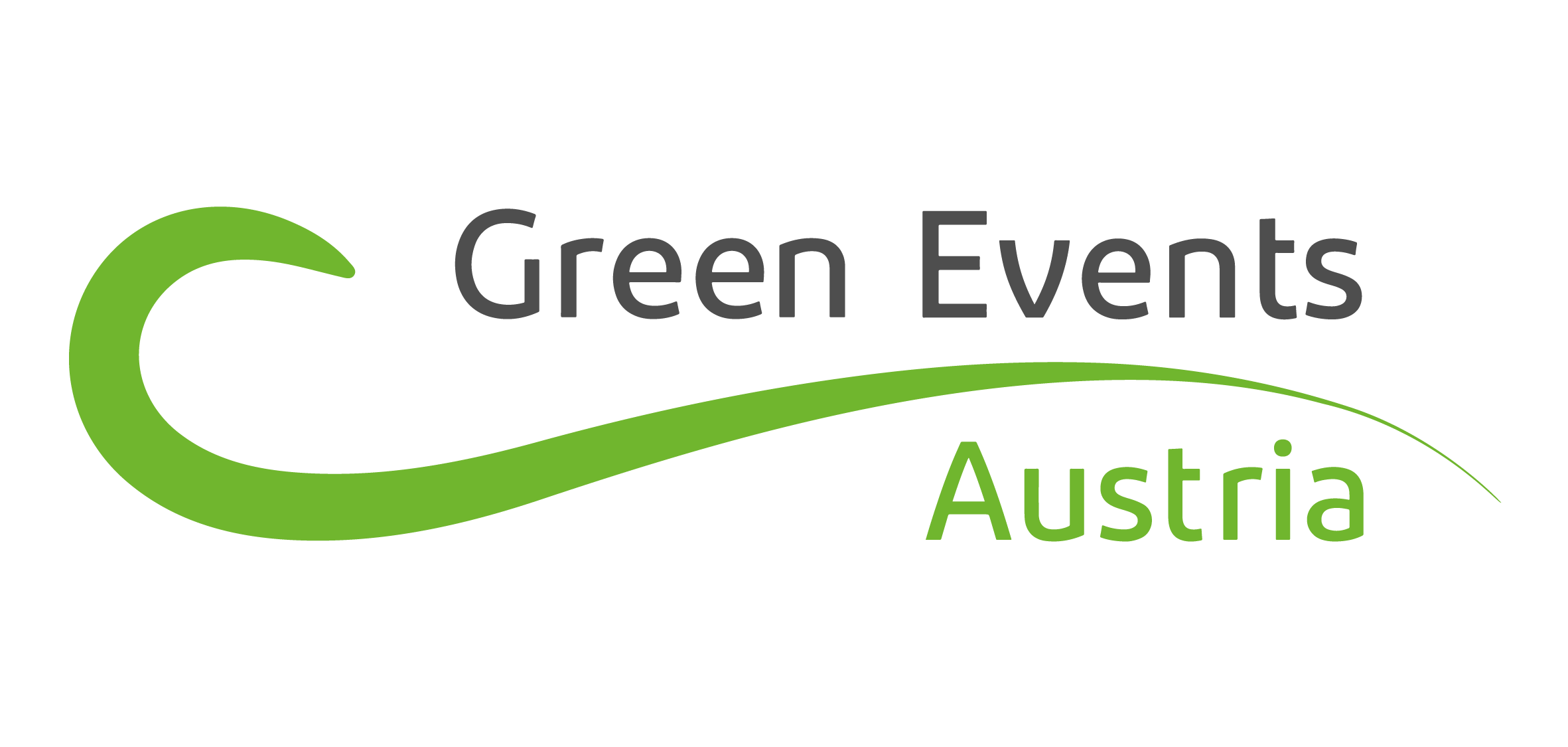 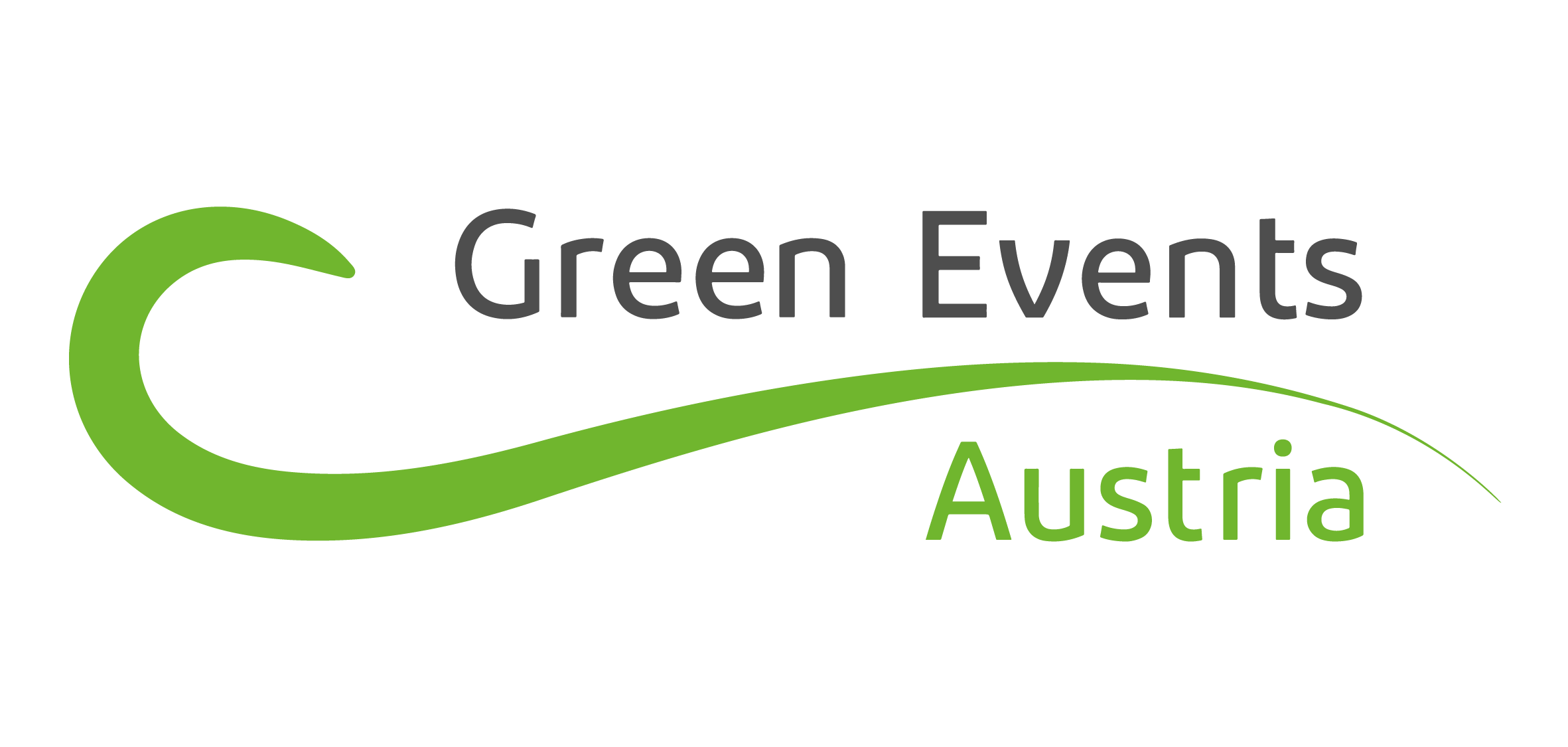 Muss-Anforderungen Die Veranstaltung findet (teilweise) auf Grünflächen außerhalb bebauter Gebiete und ohne Infrastruktur statt (ohne Strom-/ Wasserversorgung, Kanalisation, befestigte Wege/Flächen, Plätze etc.). Verpflichtend werden folgende Punkte zugesagt und deren Umsetzung erklärt:Die Veranstaltungen liegt nicht in sensiblen Naturräumen, also nicht in rechtlich geschützten Gebieten (Naturschutzgebiete, Natura 2000, Vogelschutzgebiete etc.) oder in sensiblen Ökosystemen (Moor, Gletscher, Au etc.)  Ausnahme: Veranstaltungen, die das Schutzgebiet zum Thema haben, unter einer befugten ausgebildeten Leitung in üblichen Gruppengrößen. Alle spezifischen Auflagen und Richtlinien des Schutzgebietes werden eingehalten. Bitte beschreiben Sie die Lage der Veranstaltungsstätte: Erstellung eines Schutzkonzepts: Arbeitsvorlage SchutzkonzeptBitte legen Sie das Schutzkonzept bei und erklären Sie, wie das Schutzkonzept intern und an die Teilnehmenden kommuniziert wird.Für die Veranstaltung errichtete temporäre Gebäude oder Aufbauten (Zelte, Bühnen) werden vollständig rückgebaut und entweder wieder verwendet oder alle Materialien sortenrein getrennt und richtig entsorgt. Bitte beschreiben Sie die temporären Bauten und deren Verwertung/Entsorgung:Stromversorgung: Es wird Strom aus dem öffentlichen Netz bezogen.  Ausnahme: Der Bezug aus dem öffentlichen Netz ist nicht möglich/ausreichend, daher wird ein Stromaggregat verwendet. Dieses ist mit einem Partikelfilter ausgestattet und weist einen aktuellen Wartungsbericht mit Emissionsmessung auf. Bitte legen Sie einen Nachweis bei.Keine Beheizung mit Strom oder Gaspilzen im FreibereichDie Abwasserentsorgung entspricht der Gesetzgebung. Es erfolgt keine direkte Ableitung von Abwässern in Gewässer. Bitte beschreiben Sie die Vorgehensweise und laden Sie ggf. eine Genehmigung hoch: Mobile Toilettenanlagen haben eine Möglichkeit zur Reinigung der Hände, werden in ausreichender Menge und Verteilung aufgestellt und werden während der Veranstaltung regelmäßig gewartet & gereinigt und ihr Inhalt wird sachgerecht entsorgt. Zahl der Toiletten pro Teilnehmer:in: Bitte legen Sie einen Vertrag mit dem Entsorger oder einen Reinigungsplan bei.Umweltfreundliche mobile Toilettenanlagen werden eingesetzt - bitte ankreuzen: Komposttoiletten Toilettenwagen mit Wasserspülung, die an die Kanalisation angeschlossen sind Toilettenwagen mit Wasserspülung und Tank, dessen Inhalt ohne Zusatzstoffe der Kläranlage zugeführt wird oder Toiletten mit umweltzertifizierten SanitärzusätzenBitte laden Sie eine Rechnung über den Bezug der Sanitärzusätze oder einen Vertrag mit einem Dienstleister hoch.Alternative Stromerzeugung: Der benötigte Strom wird mit Hilfe alternativer Energiequellen selbst erzeugt, z.B. Stromaggregat betrieben mit Pflanzenöl (kein Palmöl) oder Öl aus Altspeiseöl, Photovoltaikanlage, Windräder. Bitte beschreiben Sie das System und die Kapazität der Stromerzeugung: Umweltbeauftragte:r vor Ort: Während der gesamten Veranstaltungsdauer (inkl. Auf- und Abbau) ist ein:e für die Umsetzung und Kontrolle der Umweltkriterien verantwortliche:r Mitarbeiter:in vor Ort. Zuständige Person und deren Aufgaben:Soll-Kriterien Darüber hinaus werden folgende Punkte zugesagt – bitte ankreuzen:Name der LocationAnschriftAnsprechpartner:in LocationAnschriftTelefonMailVeranstalter:inAnschriftAnsprechperson TelefonMailVb9Ökostrom Der für die Veranstaltung benötigte Strom stammt zu 100% aus erneuerbaren Energiequellen. Bitte legen Sie den Stromvertrag bei. Vb11 Energie aus erneuerbaren EnergiequellenDie zur Heizung, Kühlung und Warmwasseraufbereitung benötigte Energie stammt aus erneuerbaren Energiequellen, z.B. mobile Pelletsheizung, Solarwärme … zu 50 % oder mehr zu 100 % Bitte legen Sie einen Nachweis bei. Vb12Nachhaltige Wasserversorgung Die für die Veranstaltung benötigte Wasserentnahme aus Brunnen/Reservoirs wird berechnet und in Einklang mit der Kapazität der örtlichen Wasserversorgung geregelt. Bitte legen Sie einen Nachweis bei, z.B. Schutzkonzept, Vereinbarung mit der Gemeinde…Vb13Für die Reinigung durch Lizenznehmer:in oder Veranstaltungsstättenbetreiber:in… werden nur Produkte mit einem ISO-Typ-I-Umweltzeichen oder der Ökorein-Datenbank verwendet. Welche Produkte: wird nur gekehrt / mit Wasser gereinigt. Vb15bVermeidung von Flurschäden durch ParkplätzeAlle für die Veranstaltung ausgewiesenen Parkplätze befinden sich nur auf befestigtem Boden und nicht auf GrünflächenDie Aufbauarbeiten/Aufbauten werden so gestaltet, dass Schwerlastfahrzeuge zum Transport von Veranstaltungstechnik nur auf befestigten Wegen fahren um Bodenschäden zu vermeiden.